Stipendienvergabe auf Campus Lippstadt: 34 Studierende erhalten 61.200 Euro Unterstützung aus Wirtschaft und Institutionen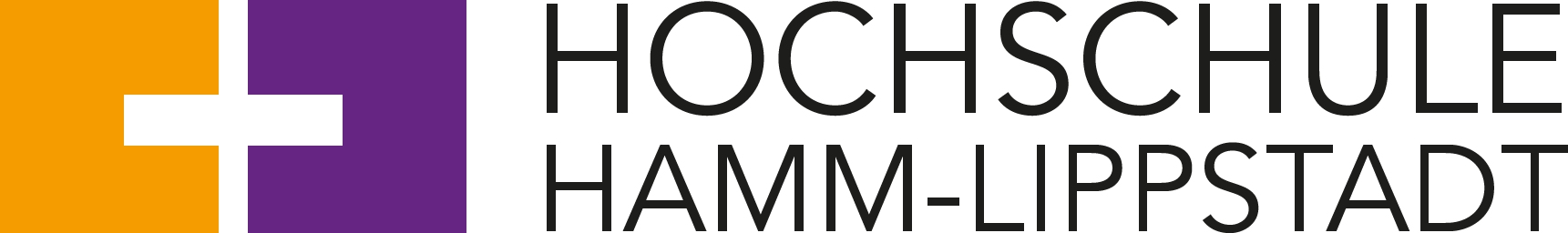 Bei der jährlichen übergreifenden Stipendienfeier der Hochschule Hamm-Lippstadt (HSHL) auf dem Campus Lippstadt, die in diesem Jahr am Mittwoch, 18. April 2018 zum dritten Mal stattfand, wurden 34 Stipendiatinnen und Stipendiaten ausgezeichnet. Zwölf Unternehmen und Institutionen fördern mit insgesamt 61.200 Euro im laufenden Stipendienjahr die Studierenden der Hochschule Hamm-Lippstadt am Standort. Vollstipendien wurden von der Sparkasse Lippstadt, dem Zonta Club Lippstadt, der M Plan GmbH sowie der G. Kraft Maschinenbau GmbH verliehen. Mit Deutschlandstipendien, die je zur Hälfte vom Bund und von den Stiftern finanziert werden, unterstützen die Akademische Gesellschaft Lippstadt e.V., die Dr. Arnold-Hueck-Stiftung Lippstadt, die Conec Elektronische Bauelemente GmbH, die HaRo Anlagen- & Fördertechnik GmbH, die Heinrich-Giebeler-Stiftung des Westfälischen Wachdienstes Lippstadt, die IHK Arnsberg Hellweg-Sauerland, die Schlüter Baumaschinen GmbH und die Stiftung für Bildung, Wissenschaft und Technik des Kreises Soest die Hochschule. Acht Stipendien wurden neu vergeben, 26 konnten im laufenden Studienjahr nach der entsprechenden Leistungs- und Kriterienüberprüfung verlängert werden. Mit dem Standort Hamm konnten in diesem Jahr an der HSHL insgesamt 61 Stipendien vergeben werden.„Ich danke besonders den Stifterinnen und Stiftern für die inzwischen 431.600 Euro Fördersumme seit unserer Gründung in 2009 am Campus Lippstadt. Sie füllen das mit Leben, was überall als ‚Stipendienkultur‘ beschrieben wird: Ihre Bereitschaft, sich zu engagieren, junge Talente auf Ihrem Weg zu unterstützen und dem ein oder der anderen durch die Bereitstellung finanzieller Mittel ein Studium zu ermöglichen“, dankte Hochschulpräsident Prof. Dr. Klaus Zeppenfeld allen stiftenden Unternehmen und Institutionen. Stellvertretend für die Stipendiatinnen und Stipendiaten bedankte sich Student Andree Böning bei den Stifterinnen und Stiftern für die Unterstützung und das entgegengebrachte Vertrauen. Er ist Stipendiat der Dr. Arnold Hueck-Stiftung und berichtete, dass ihm das Stipendium unter anderem ermögliche sein Ehrenamt in der Kinder- und Jugendarbeit neben dem Studium weiter auszuüben. Den von Anja Richter, Geschäftsführerin des Zentrums für Forschungsmanagement an der HSHL, moderierten Abend nutzten Stipendiatinnen und Stipendiaten, Unternehmens- wie auch Institutionszugehörige, sowie auch Professorinnen und Professoren der Hochschule zum Austausch auf dem Campus Lippstadt.Stipendien und Stifterinnen und Stifter im ÜberblickVollstipendien am Standort Lippstadt:Sparkasse Lippstadt, vertreten vor Ort u.a. durch Peter Königkamp, Vorstand:•	Förderung seit 2009•	aktuell sechs Stipendien, 300 Euro monatliche FörderungStipendiatinnen und Stipendiaten: Brit Conrad, BetriebswirtschaftslehreLaura Carolin Haase, BetriebswirtschaftslehreJule Kristina Hinz, BetriebswirtschaftslehreMarcel Jäger, BetriebswirtschaftslehreMaurice Schäfer, Betriebswirtschaftslehre (Neuvergabe)Viviana Sophie Steinhoff, Betriebswirtschaftslehre (Neuvergabe)M Plan GmbH, vertreten vor Ort u.a. durch Benjamin Follak, Bereichsleiter Entwicklungsbegleitende:•	Förderung seit 2016•	Ein Stipendium, 300 Euro monatliche FörderungWeitere Unterstützung durch G. KRAFT Maschinenbau GmbH, vertreten vor Ort u.a durch Patrick Ossig, Team-Leitung E-KonstruktionStipendiatin:Adina Marie Süssmann, WirtschaftsingenieurwesenZonta Club Lippstadt, vertreten vor Ort u. a. durch Susanne Musga, Vizepräsidentin:•	Förderung speziell von Studentinnen seit 2014 •	Ein Stipendium, 300 Euro monatliche FörderungStipendiatin:Daria Wilke, Materialdesign - Bionik und PhotonikDeutschlandstipendien am Standort Lippstadt:Monatliche Fördersumme von 150 Euro finanziert durch Stifterinnen und Stifter sowie 150 Euro finanziert durch den Bund.Akademische Gesellschaft Lippstadt, vertreten vor Ort u.a. durch Wilhelm Coprian, 1. Vorsitzender:•	Förderung seit 2009•	aktuell fünf Stipendiatinnen und StipendiatenStipendiatinnen und Stipendiaten: Marcel Birkhölzer, Mechatronik (Neuvergabe) Marina Ebbesmeier, Wirtschaftsingenieurwesen (Neuvergabe)K. K. (Name aus Datenschutzgründen unkenntlich), Masterstudiengang Business and Systems Engineering (Neuvergabe)Jasmin Sabine Lukas, Computervisualistik und DesignLena Marie Schäckermann, Computervisualistik und DesignDr. Arnold Hueck-Stiftung, vertreten vor Ort durch Jörg van der Horst, Geschäftsführer:•	Förderung seit 2009•	aktuell elf StipendienStipendiatinnen und Stipendiaten:Andree Bönig, WirtschaftsingenieurwesenDavid Ergun, Wirtschaftsingenieurwesen (Neuvergabe)Theo Harkenbusch, Soziale Medien und KommunikationsinformatikMichael Hofscheuer, Mechatronik Marcel Kreuer, MechatronikMatthias Maas, MechatronikAndreas Mertke, MechatronikNgoc-Tram Nguyen, Materialdesign - Bionik und Photonik (Neuvergabe)Andreas Ribul-Olzer, Materialdesign - Bionik und PhotonikHendrik Tölle, Technical Consulting und Management (Neuvergabe)Max Wolfram von Horstig, Materialdesign - Bionik und PhotonikStiftung für Bildung, Wissenschaft und Technik des Kreises Soest, vertreten vor Ort durch Kreisdirektor Dirk Lönnecke in seiner Eigenschaft als Sprecher des Vorstandes:•	Förderung seit 2013•	aktuell drei StipendienStipendiatinnen und Stipendiat:Johanna Beckmann, Materialdesign - Bionik und PhotonikJanina Nadine Jenske, Materialdesign - Bionik und PhotonikJens Michalke, Soziale Medien und KommunikationsinformatikIndustrie- und Handelskammer Arnsberg Hellweg Sauerland:•	Förderung seit 2012•	aktuell zwei StipendienStipendiatin und Stipendiat:Daniel Johannes Ammann, WirtschaftsingenieurwesenTheresa Gethmann, Materialdesign - Bionik und PhotonikSchlüter Baumaschinen GmbH, vertreten vor Ort durch Petra Schlüter, Leiterin Marketing:•	Förderung seit 2015•	aktuell ein StipendiumStipendiat: Max Schulte, Computervisualistik und DesignHaRo Anlagen und Fördertechnik GmbH:•	Förderung seit 2015•	aktuell ein StipendiumStipendiat: Felix Bruchhage, MechatronikHeinrich-Giebeler-Stiftung / Westfälischer Wachdienst Lippstadt, vertreten vor Ort durch Andreas Neukirch, stellv. Vorsitzender:•	Förderung seit 2016•	aktuell zwei Stipendiaten:Stipendiaten:Niklas Bräutigam, Soziale Medien und KommunikationsinformatikSören Frohne, Computervisualistik und DesignConec Elektronische Bauelemente GmbH, vertreten vor Ort durch Sven Holtgrewe, Geschäftsführer:•	Förderung seit 2016•	aktuell ein StipendiumStipendiat: Maximilian Krause, WirtschaftsingenieurwesenWeitere Informationen:•	Stipendien und Förderprogramm an der HSHL:
	www.hshl.de/stipendien-und-foerderprogramme Über die Hochschule Hamm-Lippstadt:Seit 2009 bietet die staatliche Hochschule Hamm-Lippstadt ein innovatives Studienangebot mit Fokus auf Ingenieurwissenschaften, Naturwissenschaften, Informatik und Wirtschaft. Aktuell sind ca. 5800 Studierende in 14 Bachelor- sowie sechs Masterstudiengängen eingeschrieben. An Standorten in Hamm und Lippstadt verfügt die Hochschule über modernste Gebäude mit rund 15.000 Quadratmetern Laborflächen. Gemeinsam legt das Team mit Präsident Prof. Dr. Klaus Zeppenfeld und Kanzler Karl-Heinz Sandknop den Fokus auf interdisziplinäre Ausrichtung, Marktorientierung, hohen Praxisbezug und zukunftsorientierte Forschung.www.hshl.de